Choose a Number Project 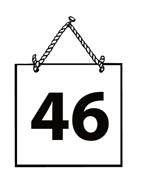 Due Monday, January 27, 2020This is an optional activity, but all students are encouraged to participateFor this project you will choose a whole number that has a special significance to you and create a poster, book, or multi-media presentation about it.Your finished product must include:An explanation of why you chose this number.All factor pairs for your number.A description of our number. For example, is it:Odd or even?Prime or composite?A multiple of 1, 2, 3, 4, 5, 6, 7, 8 or 9?A pattern in which your number is the fifth term in a sequence of ten numbers.Four different word problems in which your number is the sum, the difference, the product and the quotient.Four different equations in which your number is an unknown addend, a subtrahend, an unknown factor and a divisor.Two multi-step word problems featuring your number.The written word (and/or symbol) for your number in three foreign languages.Two statistics or facts involving your number (for example, a cheetah can run for short distances at 70mph, there are 42 US gallons in a barrel of oil, etc.) Hint: to research this type your number and then the word number in brackets into a search engine, for example, 70 (number)Three photographs, drawings, or newspaper/magazine clippings showing where you have recently seen your number used in the real world.A drawing or design that you create that represents your number in a unique way.Be creative in your presentation and be sure to use our classroom resources to check the meaning of any math vocabulary above that you are unsure of.